ПРОЕКТ  Начало обсуждения-17.06.2022г.Конец обсуждени-01.07.2022г.РОСТОВСКАЯ ОБЛАСТЬЕГОРЛЫКСКИЙ РАЙОН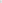 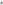 НОВОРОГОВСКОЕ СЕЛЬСКОЕ ПОСЕЛЕНИЕАДМИНИСТРАЦИЯ НОВОРОГОВСКОГО СЕЛЬСКОГО ПОСЕЛЕНИЯ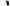 ПОСТАНОВЛЕНИЕ00.07.2022 г.	№	ст.Новороговская«О порядке установления, в случае повышения пожарной опасности, особого противопожарного режима на территории Новороговского сельского поселения».В соответствии с федеральными законами от 21.12.1994 N 69-ФЗ «О пожарной безопасности», от 06.10.2003 N 131-ФЗ ”06 общих принципах организации местного самоуправления в Российской Федерации“, в целях определения порядка деятельности органов местного самоуправления, организаций на территории Новороговского сельского поселения Егорлыкского района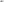 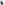 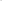 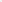 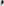 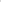 Постановляет:1.Утвердить порядок установления особого противопожарного режима на территории Новороговского сельского поселения (прилагается),    2. В случае установления сухой, жаркой и ветреной погоды, увеличения количества возникновения очагов пожаров, угрозе распространения пожаров на территории Новороговского сельского поселения нормативным правовым актом Администрации Новороговского сельского поселения устанавливать особый противопожарный режим.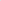           3.Контроль над выполнением данного постановления оставляю за собой.Глава АдминистрацииНовороговского сельского поселения-                                    В.Г.Романов                                                                                            Приложение № 1 к Постановлению                                         Администрации Новороговского сельского поселения от 00.07.2022 ПОРЯДОК установления особого противопожарного режима на территорииНовороговского сельского поселенияВ случае установления сухой, жаркой и ветреной погоды, увеличения количества случаев возникновения очагов возгораний, угрозе объектам сельского поселения от пожаров, нормативным правовым актом Администрации Новороговского сельского поселения может устанавливаться особый противопожарный режим , а именно: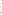 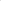 Предусматривается организация пожарных формирований из работников предприятий, организаций, населения поселения, их дежурства со средствами транспорта и пожарным оборудованием.З. Определяется порядок привлечения населения, а также специальной техники, транспортных и других средств предприятий, учреждений и организаций, для тушения пожаров при угрозе их распространения на населенные пункты.Организуется патрулирование по территории Новороговского сельского поселения членами добровольных пожарных дружин с первичными средствами пожаротушения.На период действия особого противопожарного режима на территории	 Новороговского	сельского	поселения 	устанавливаются дополнительные требования пожарной безопасности, предусмотренные нормативными правовыми документами по пожарной безопасности:5.1. осуществление постоянного контроля за состоянием и выполнением требований пожарной безопасности на соответствующих территориях;5.2. временное приостановление разведения костров, проведение пожароопасных работ на определенных участках, топка печей, кухонных очагов и котельных установок, работающих на твердом топливе.